VSTUPNÍ ČÁSTNázev moduluJádrovinyKód modulu29-m-2/AF81Typ vzděláváníOdborné vzděláváníTyp moduluodborný teoretickýVyužitelnost vzdělávacího moduluKategorie dosaženého vzděláníE (dvouleté, EQF úroveň 2)H (EQF úroveň 3)Skupiny oborů29 - Potravinářství a potravinářská chemieKomplexní úlohaObory vzdělání - poznámky29-51-E/01 Potravinářská výroba29-51-E/02 Potravinářské práce29-53-H/01 Pekař29-54-H/01 CukrářDélka modulu (počet hodin)12Poznámka k délce moduluPlatnost modulu od30. 04. 2020Platnost modulu doVstupní předpokladyJÁDRO MODULUCharakteristika moduluModul poskytuje základní informace o jednotlivých druzích jádrovin, jejich vlastnostech, úpravě, skladování, složení a použití.Žáci získají poznatky z oblasti chemického složení jádrovin.Očekávané výsledky učeníV RVP pro obor vzdělání 29-51-E/01 Potravinářská výroba nebo 29-51-E/02 Potravinářské práce jsou tyto výsledky vztahující se k modulu:uvede základní druhy surovin a popíše jejich vlastnostivyjmenuje zásady skladování různých druhů potravinářských surovin;Žák:Charakterizuje jádrovinyRozliší jednotlivé druhy jádrovinUvede vlastnosti jádrovinUvede použití jádrovinU jádrovin uvede obsah živinVysvětlí úpravu jádrovin
	Odstranění slupekMletí a strouháníPraženíUvede podmínky skladování jádrovinVysvětlí vliv špatného skladování na kvalitu jádrovinObsah vzdělávání (rozpis učiva)Charakteristika jádrovinDruhy jádrovin
	Vlašské ořechyMandlePistácieArašídyPiniové oříškyPara ořechyKokosové ořechyKešu oříškyKaštan jedlýPersikoSójové bobyMákSlunečnicová jádraSložení jádrovinÚprava jádrovinPoužití jádrovinSkladování jádrovinUčební činnosti žáků a strategie výukyPři teoretické výuce se bude využívat:Výklad, popis a vysvětlováníDiskusePráce s učebnicí a odbornou literaturouPráce na počítači s přístupem k internetu, tiskOchutnávka jádrovinNázorně demonstrační metody:
	Připravená Power Pointová prezentaceUkázka jádrovinObraz jádrovinVzorník jádrovinŽáci v rámci teoretické výuky:Sledují při výkladu Power Pointovou prezentace, provádí do ní poznámkyZapisují na základě předcházející znalosti a zkušenosti druhy a použití jádrovinJmenují jednotlivé druhy jádrovin, se kterými se setkaliProvádí zápis jádrovin na tabuli – doplňují záznam na tabuli i v průběhu výkladuPracují s učebnicí Surovin pro obor cukrář – kapitola JádrovinyPřipravují vzorky jádrovinProhlíží si vzorky jednotlivých jádrovinProvádí ochutnávku vzorkůDle výkladu jmenují jádrovinyVyhledají na internetu obrázky jednotlivých jádrovin, vytisknou je a nalepí do sešitu Vyhledávají v dostupných zdrojích obsah živin v jádrovinách (internet, učebnice)Provádí zápis obsahu živin a prezentují je spolužákůmSledují výklad a zápis obsahu živin doplňují podle výkladu vyučujícíhoVe skupinách zapisují použití jednotlivých jádrovin a prezentují hoNa základě výkladu učitele vyjmenují použití jádrovin a doplňují si své poznámkyPopisují úpravu jádrovin před použitímUčí se způsob odstranění slupek z jádrovinPopisují způsoby mletí a strouhání jádrovinJmenují použití různě namletých a nastrouhaných jádrovinUčí se podmínky pražení jádrovin, použití takto upravených jádrovinV dostupných zdrojích vyhledávají různé způsoby využití jádrovinZapisují použití jádrovinUčí se způsob skladování jádrovinNa základě výkladu učitele porovnávají správnost skladování jádrovin v domácnosti a ve výrobních provozovnáchUčí se, na základě výkladu učitele, vznik vad jádrovinZařazení do učebního plánu, ročníkVýuka se doporučuje zařadit pro obory vzdělání Potravinářská výroba do 3. ročníku a Potravinářské práce do 2. ročníkuVÝSTUPNÍ ČÁSTZpůsob ověřování dosažených výsledkůÚstní ověření znalostí (zkoušení)Písemné ověřování znalostíKritéria hodnoceníVyjmenovat jednotlivé druhy jádrovinUvést obsah živin v jádrovináchUvést použití jednotlivých jádrovinVysvětlit význam úpravy jádrovin před použitímPopsat způsob odstranění slupek z jádrovinVysvětlit způsoby mletí a strouhání jádrovinUvést význam pražení jádrovinUvést použití jednotlivých jádrovinPopsat skladování jádrovinDoporučená literaturaPoznámkyObsahové upřesněníOV RVP - Odborné vzdělávání ve vztahu k RVPMateriál vznikl v rámci projektu Modernizace odborného vzdělávání (MOV), který byl spolufinancován z Evropských strukturálních a investičních fondů a jehož realizaci zajišťoval Národní pedagogický institut České republiky. Autorem materiálu a všech jeho částí, není-li uvedeno jinak, je Ivana Košková. Creative Commons CC BY SA 4.0 – Uveďte původ – Zachovejte licenci 4.0 Mezinárodní.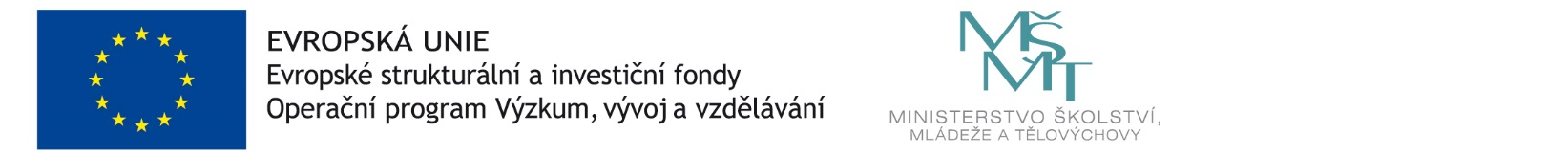 